ESERCIZIO BASATO SUL SOFTWARE “AL SUPERMERCATO”LISTA DELLA SPESA DI NONNA PAPERA: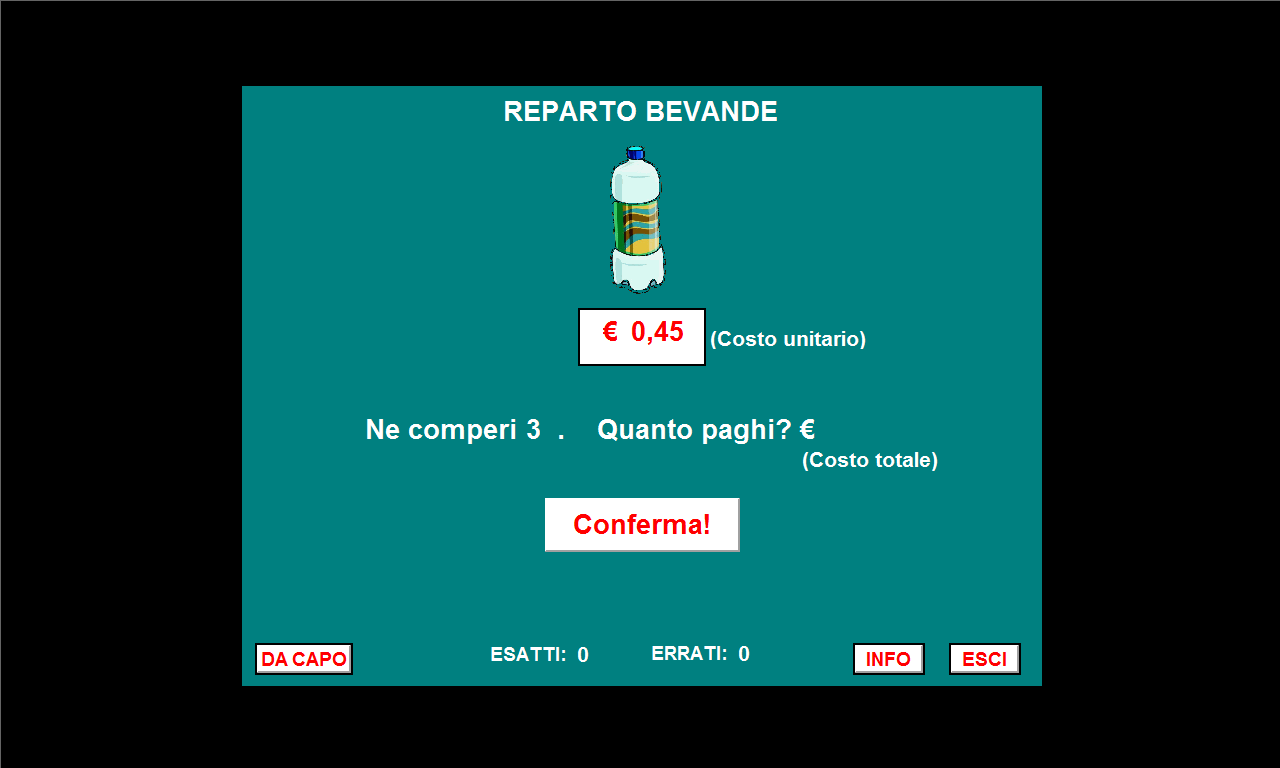 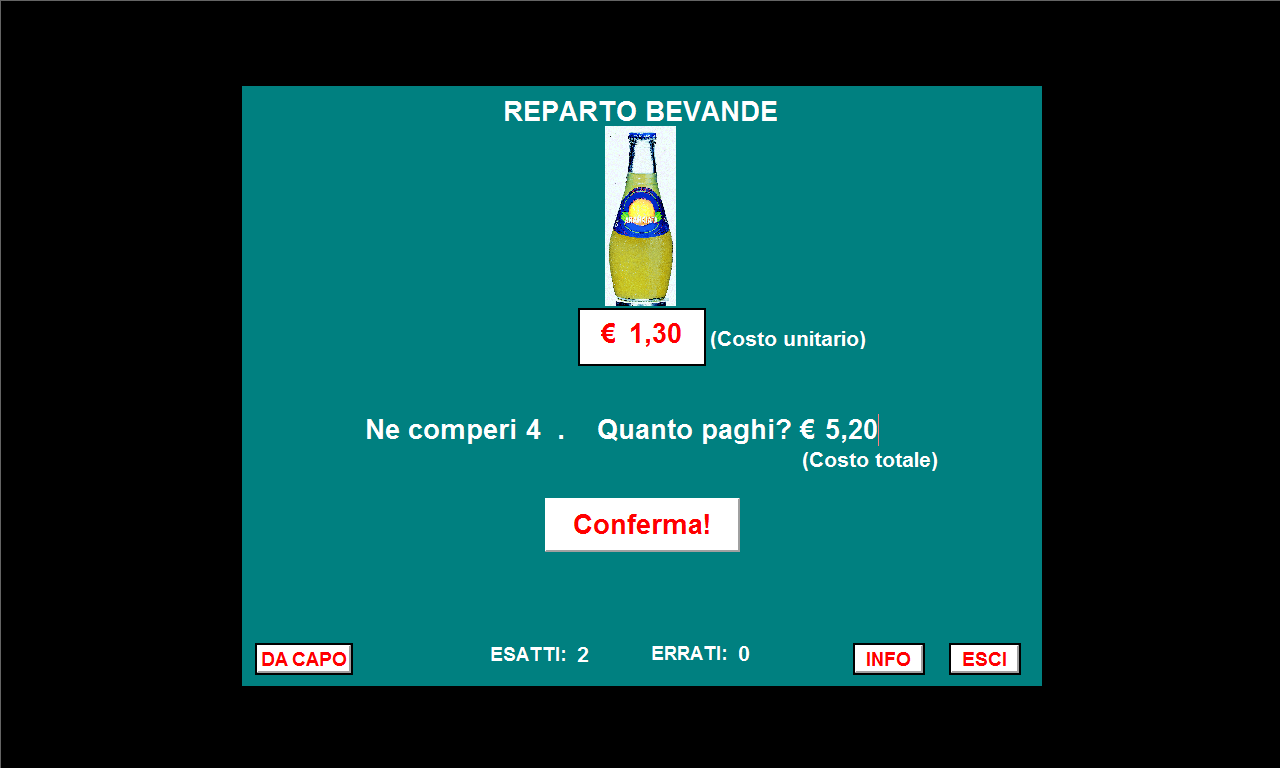 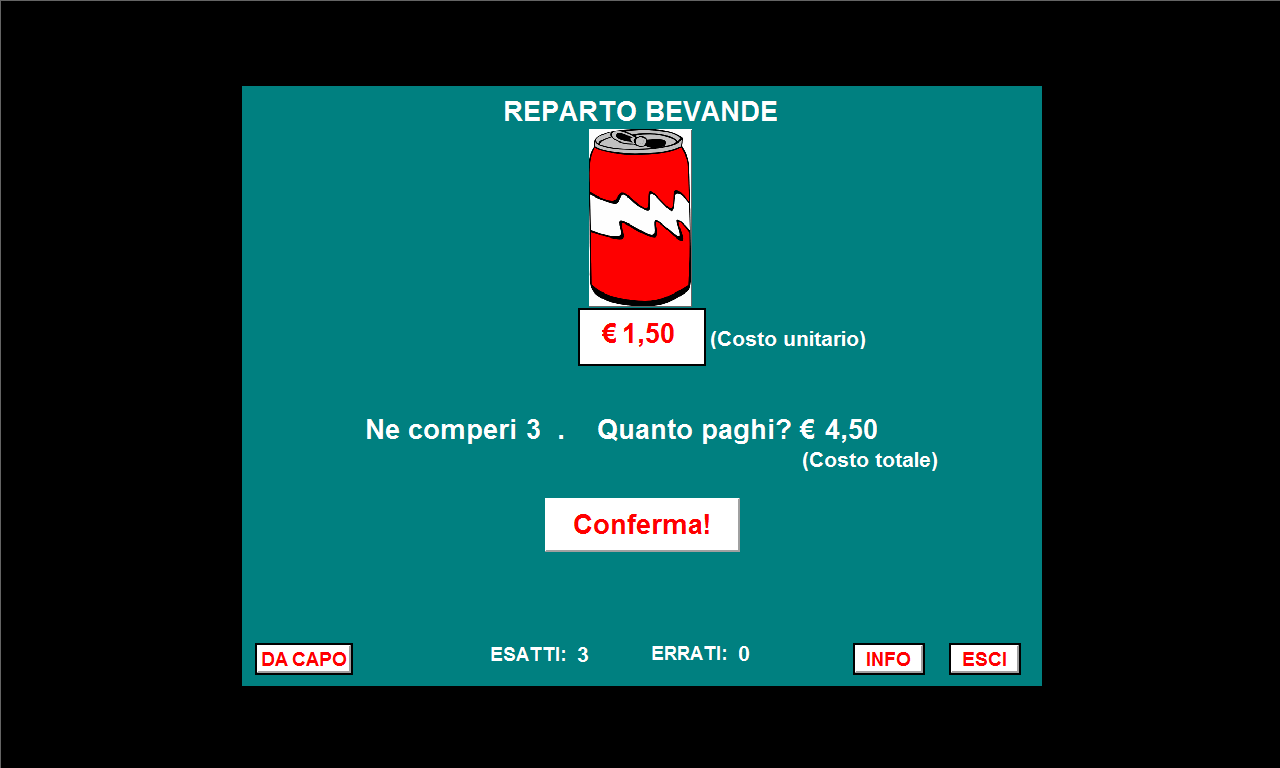 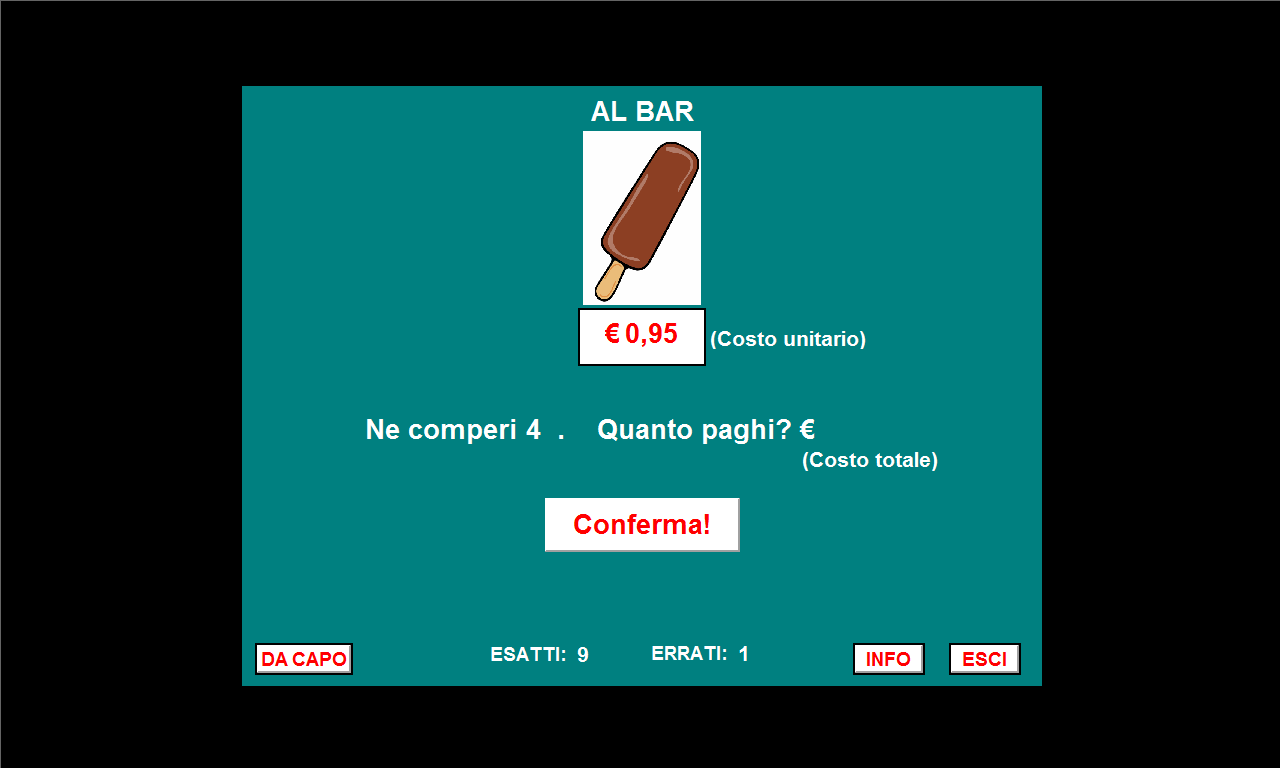 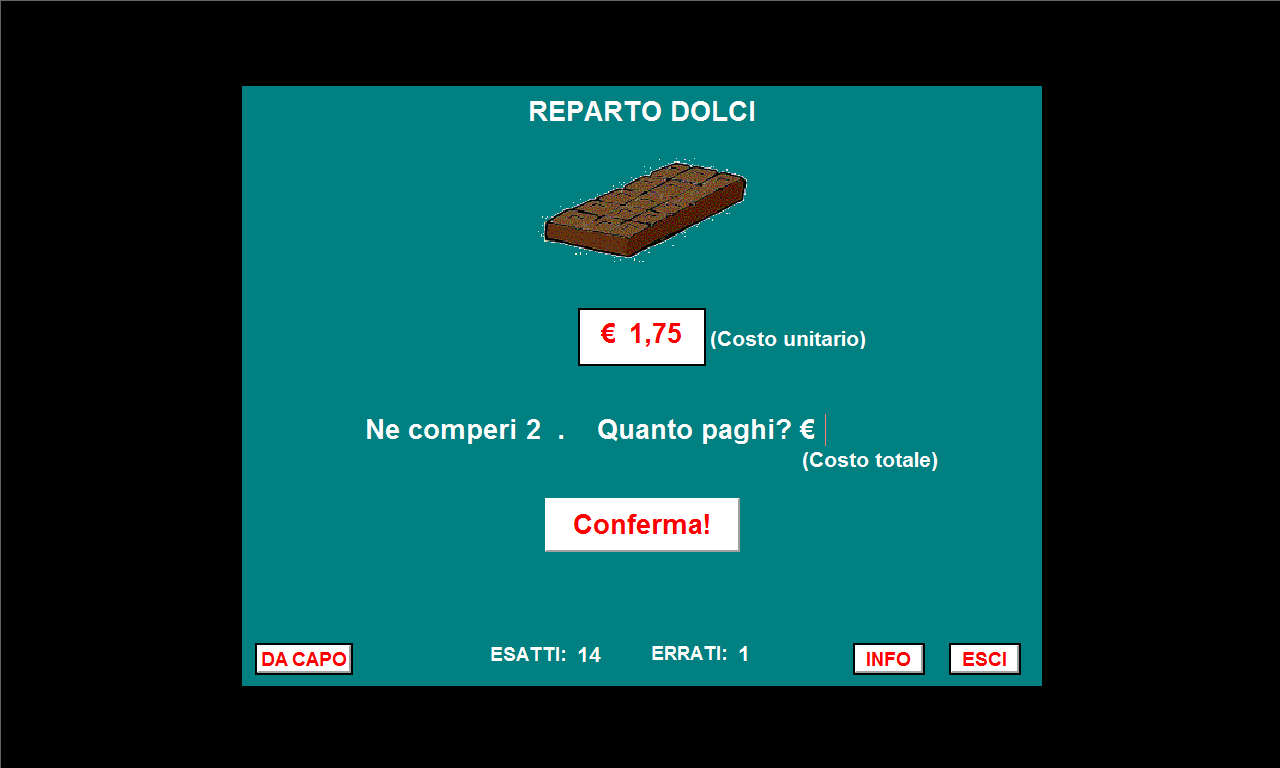 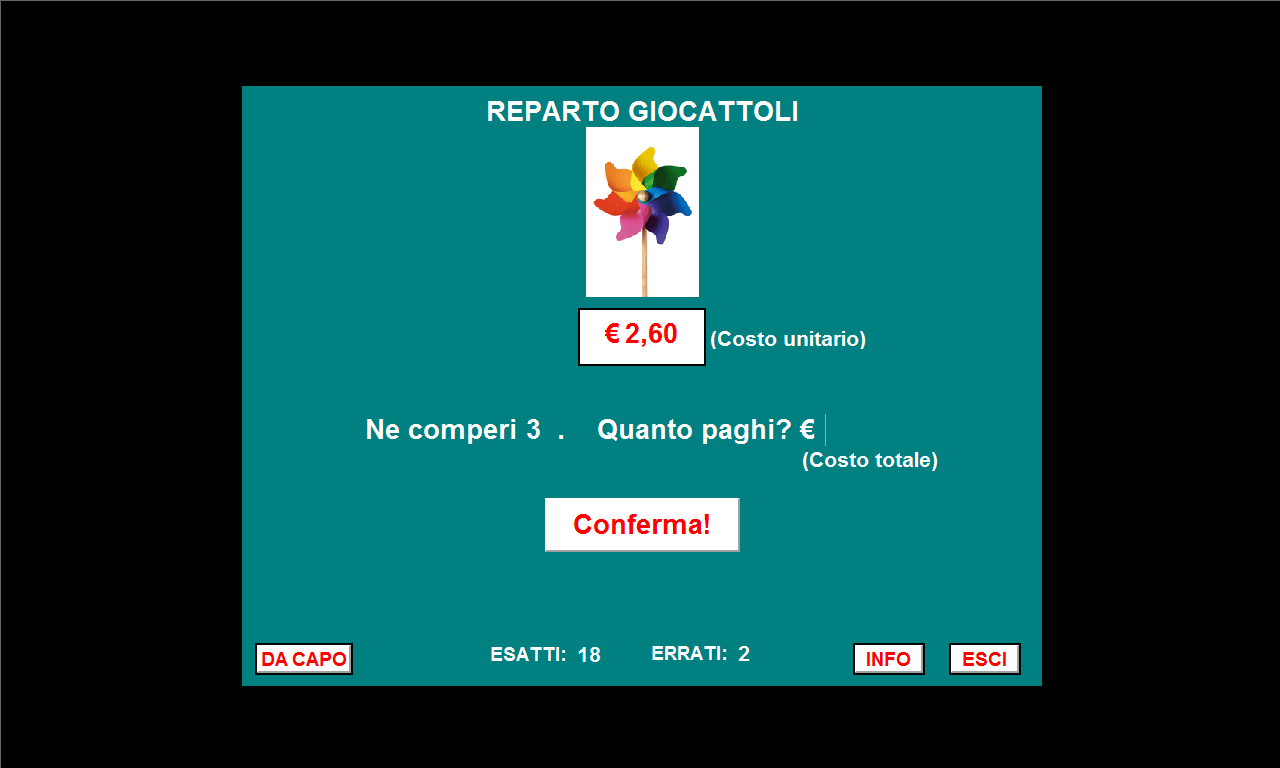 